Дорожная карта (план мероприятий)
подготовки к проведению государственной итоговой аттестации по образовательным программам основного общего образования и среднего общего образования обучающихся МБОУ СОШ №19СОГЛАСОВАНО             УТВЕРЖДАЮпедагогическим советом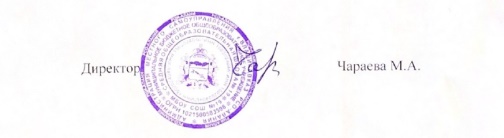 МБОУ СОШ №19           01.09.2023Протокол от 31.08.2023 № 1_______________№ п/пМероприятиеСрокиОтветственные1. Нормативно-правовое обеспечение1. Нормативно-правовое обеспечение1. Нормативно-правовое обеспечение1. Нормативно-правовое обеспечение1.1.Издание приказа о назначении ответственных лиц за организацию и проведение ГИА по программам основного общего и среднего общего образования, за ведение информационной базы участников ГИАСентябрьДиректор;заместитель директора по УВР  1.2.Издание приказов о подготовке и проведении итогового собеседования в 2023/24 учебном годуДекабрьДиректор;заместитель директора по УВР  1.3.Издание приказов:о допуске к государственной итоговой аттестации выпускников 9-х и 11-х классов;о порядке окончания 2023/24 учебного года и проведении государственной итоговой аттестации выпускников 9-х и 11-х классов;об отчислении и выдаче аттестатов обучающимся 9-х и 11-х классовМай–июньДиректор;заместитель директора по УВР  1.4.Издание приказа о проведении консультаций перед экзаменами, утверждение графика консультацийМайДиректор;заместитель директора по УВР  1.5.Издание приказа об утверждении способа доставки учеников 9-х, 11-х классов ОО в ППЭ при проведении государственной итоговой аттестации по программам основного общего и среднего общего образования в 2024 году, ознакомление учеников и их родителей (законных представителей) с организационной схемой прибытия участников ОГЭ и ЕГЭ в ППЭ и обратноМайДиректор;заместитель директора по УВР  1.6.Издание приказа о назначении лиц, сопровождающих учеников в ППЭ при проведении государственной итоговой аттестации по программам основного общего и среднего общего образования в 2024 году, ознакомление учеников и их родителей (законных представителей)Май–июньДиректор;заместитель директора по УВР  1.7.Издание приказа о направлении работников ОО для работы в предметную комиссию в качестве экспертов (при наличии таких лиц)Май–июньДиректор;заместитель директора по УВР  1.8.Издание приказа о подготовке учебных кабинетов к проведению государственной итоговой аттестации (создание комиссии для проверки готовности)МайДиректор;заместитель директора по УВР 2. Анализ результатов ГИА-20232. Анализ результатов ГИА-20232. Анализ результатов ГИА-20232. Анализ результатов ГИА-2023 2.1.Подготовка аналитических отчетов по результатам ГИА-2023АвгустЗаместитель директора по УВР  2.2.Обсуждение результатов ГИА-2023 на августовском педагогическом советеАвгустЗаместитель директора по УВР  2.3.Проведение заседаний ШМО по итогам ГИА-2023:обсуждение результатов ГИА-2023;планирование работы ШМО по подготовке к ГИА-2024СентябрьЗаместитель директора по УВР руководители ШМО 2.4.Анализ занятости выпускников 2023 годаСентябрьЗаместитель директора по УВР 3. Мероприятия по повышению качества результатов ГИА-20243. Мероприятия по повышению качества результатов ГИА-20243. Мероприятия по повышению качества результатов ГИА-20243. Мероприятия по повышению качества результатов ГИА-2024 3.1.Организация внеурочной деятельности по подготовке к ГИА-2024 с учетом потребностей выпускниковСентябрьЗаместитель директора по УВР  3.2.Изучение спецификаций, кодификаторов и демоверсий экзаменационных работ 2024 годаСентябрь–октябрьРуководители ШМО; учителя-предметники 3.3.Выявление обучающихся, имеющих трудности в обучении, оказание им своевременной помощи, в том числе психологической поддержкиВ течение учебного годаКлассные руководители 9-х и 11-х классов;педагог-психолог 3.4.Контроль деятельности учителей-предметников по подготовке обучающихся к ГИА. Посещение уроков с целью мониторинга системы повторения учебного материалаВ течение учебного годаЗаместитель директора по УВР  3.5.Организация индивидуальных консультаций для обучающихся и их родителей по вопросам подготовки к ГИАВ течение учебного годаЗаместитель директора по УВР 
классные руководители;
учителя-предметники;
педагог-психолог  3.6.Повышение квалификации учителей-предметников по вопросам подготовки выпускников к ГИА-2024Сентябрь–декабрьЗаместитель директора по УВР руководители ШМО 3.7.Организация психологической помощи участникам экзамена:выявление детей, имеющих личностные и познавательные трудности при подготовке и сдаче экзаменов;индивидуальное или групповое консультирование обучающихся;консультирование родителей;консультирование педагогов;проведение родительских собраний («Как помочь подросткам подготовиться к экзаменам?», «Психологические советы по подготовке к экзаменам»);проведение классных часов с педагогом-психологом «Способы справиться со стрессом и успешно сдать ОГЭ/ЕГЭ»Октябрь–майЗаместитель директора по УВР педагог-психолог 4. Информационное обеспечение ГИА-20244. Информационное обеспечение ГИА-20244. Информационное обеспечение ГИА-20244. Информационное обеспечение ГИА-2024 4.1.Проведение собраний с родителями (законными представителями) учеников 9-х и 11-х классов:порядок проведения ГИА;особенности организации и проведения ГИА-2024;предметная подготовка к ГИА-2024;организация и проведение итогового сочинения и итогового собеседования;психологическая подготовка к ГИАСентябрь–октябрьЗаместитель директора по УВР классные руководители;педагог-психолог  4.2.Проведение собраний и классных часов с обучающимися 9-х и 11-х классов:порядок проведения ГИА;особенности организации и проведения ГИА-2024;предметная подготовка к ГИА-2024;организация и проведение итогового сочинения и итогового собеседования;психологическая подготовка к ГИАСентябрь–октябрьЗаместитель директора по УВР классные руководители;педагог-психолог  4.3.Формирование информационной базы граждан, привлекаемых к ГИА в качестве общественных наблюдателейПо запросуЗаместитель директора по УВР  4.4.Оформление страницы школьного сайта «ГИА-2024»ОктябрьЗаместитель директора по УВР  4.5.Оформление информационного стенда «ГИА-2024»ОктябрьЗаместитель директора по УВР  4.6.Информирование учеников 11-х классов и их родителей (законных представителей) о процедуре проведения итогового сочинения (изложения): порядок участия, работа с бланками, проверка и оценивание, ознакомление с результатами и др.НоябрьЗаместитель директора по УВР классные руководители 11-х классов 4.7.Информирование учеников 9-х классов и их родителей (законных представителей) о процедуре проведения итогового собеседования: порядок участия, проверка и оценивание, ознакомление с результатами и др.ДекабрьЗаместитель директора по УВР классные руководители 9-х классов 4.8.Проведение собраний с родителями (законными представителями) учеников 9-х и 11-х классов:регистрация на экзамены;предоставление особых условий при сдаче ГИА при наличии необходимых документов;правила поведения на ГИА и административная ответственность за нарушение порядка проведения ГИА;получение результатов и порядок апелляцииЯнварьЗаместитель директора по УВР классные руководители 9-х и 11-х классов 4.9.Проведение собраний и классных часов с обучающимися 9-х и 11-х классов:регистрация на экзамены;правила поведения на ГИА и административная ответственность за нарушение порядка проведения ГИА;получение результатов и порядок апелляцииФевральЗаместитель директора по УВР классные руководители 9-х и 11-х классов 4.10.Организация индивидуальных консультаций для родителей (законных представителей) учеников 9-х и 11-х классов по вопросам организации и проведения ГИАВ течение годаУчителя-предметники5. Организационное сопровождение ГИА-20245. Организационное сопровождение ГИА-20245. Организационное сопровождение ГИА-20245. Организационное сопровождение ГИА-2024 5.1.Сбор информации о планируемом количестве участников ГИА-9, ГИА-11 в 2024 году из числа:выпускников школы текущего учебного года;лиц с ОВЗ, инвалидов и детей-инвалидовСентябрь–ноябрьЗаместитель директора по УВР  5.2.Подача сведений в муниципальную информационную систему обеспечения проведения ГИА-9, ГИА-11 о количестве:аудиторий ППЭ;членов ГЭК;руководителей ППЭ;организаторов ППЭ;технических специалистов ППЭ;членов предметных комиссийВ соответствии с графикомЗаместитель директора по УВР  5.3.Выверка персональных данных учениками 9-х и 11-х классов, необходимых для осуществления регистрации для участия в ГИАСентябрь–октябрьЗаместитель директора по УВР  5.4.Предоставление информации о выборе учениками 9-х и 11-х классов учебных предметов для прохождения ГИАОктябрьЗаместитель директора по УВР  5.5.Выверка назначения учеников 11-х классов на итоговое сочинениеНоябрьЗаместитель директора по УВР  5.6.Организация обучения учителей, ответственных за проведение итогового сочинения по графикуНоябрьЗаместитель директора по УВР учителя русского языка и литературы 5.7.Формирование предварительных списков учеников 9-х и 11-х классов, желающих пройти ГИА в досрочный период, подготовка пакета документовДекабрьЗаместитель директора по УВР  5.8.Организация и проведение итогового сочинения (изложения):участие в школьном, муниципальном, региональном этапе Всероссийского конкурса сочинений;обучение экспертов по оцениванию итогового сочинения;проведение пробного испытания в формате итогового сочинения;организация и проведение итогового сочинения (изложения) в основные сроки;организация и проведение итогового сочинения (изложения) в дополнительные сроки для обучающихся, получивших неудовлетворительный результатОктябрь–майЗаместитель директора по УВР  5.9.Организация и проведение итогового собеседования:обучение экспертов по оцениванию итогового собеседования в 9-х классах;подготовка обучающихся к итоговому собеседованию;проведение пробного испытания в формате итогового собеседования; организация и проведение итогового собеседования в основные и дополнительные срокиДекабрь–майЗаместитель директора по УВР  5.10.Формирование пакета документов учеников 9-х и 11-х классов с ограниченными возможностями здоровья для участия в ГИАДекабрьЗаместитель директора по УВР  5.11.Формирование базы данных организаторов ЕГЭ, ОГЭ, ГВЭЯнварьЗаместитель директора по УВР  5.12.Организация регистрации участников ГИА-9 и ГИА-11 в региональной информационной системеЯнварь–мартЗаместитель директора по УВР 5.13. Проведение педагогического совета о допуске к государственной итоговой аттестации учеников 9-х и 11-х классовМайЗаместитель директора по УВР  5.14.Организация участия учеников 9-х и 11-х классов в основном периоде ГИА (в соответствии с расписанием)Май–июньЗаместитель директора по УВР 6. Контроль качества подготовки к ГИА-20246. Контроль качества подготовки к ГИА-20246. Контроль качества подготовки к ГИА-20246. Контроль качества подготовки к ГИА-2024 6.1.Внутришкольные диагностические работы по предметам учебного плана:входной контроль – 9-е и 11-е классы;ВПР – 9-е классыСентябрьЗаместитель директора по УВР  6.2.Анализ успеваемости и посещаемости учеников 9-х и 11-х классовНоябрь, январь, апрельЗаместитель директора по УВР  6.3.Методические занятия с учениками по заполнению бланков ЕГЭ, ОГЭФевраль–мартЗаместитель директора по УВР 7. Кадровое обеспечение7. Кадровое обеспечение7. Кадровое обеспечение7. Кадровое обеспечение 7.1.Подготовка списка экспертов ГИА-9 и ГИА-11 для внесения в базу данныхНоябрьЗаместитель директора по УВР  7.2.Формирование базы данных организаторов ГИАНоябрь Заместитель директора по УВР  7.3.Формирование списков для обучения экспертов предметных комиссий ГИА-9 и ГИА-11НоябрьЗаместитель директора по УВР  7.4.Обучение руководящего состава ППЭ, организаторов в аудиториях и вне аудиторий, технических специалистовЯнварь–февральЗаместитель директора по УВР  7.5.Обучение экспертов предметных комиссий ГИА-9 и ГИА-11Январь–мартЗаместитель директора по УВР  7.6.Контроль курсовой подготовки специалистов, привлекаемых к организации ГИАЯнварь–мартЗаместитель директора по УВР 8. Проведение ГИА8. Проведение ГИА8. Проведение ГИА8. Проведение ГИА 8.1.Контроль явки обучающихся 9-х и 11-х классов на экзаменВ день проведения экзаменаКлассные руководители 9-х и 11-х классов 8.2.Ознакомление обучающихся с результатами экзаменовПосле получения результатов в течение рабочего дняКлассные руководители 9-х и 11-х классов 8.3.Подача апелляций по результатам экзаменовВ течение двух дней со дня объявления результатовЗаместитель директора по УВР  8.4.Подготовка и представление предложений по совершенствованию подготовки к ГИА в 2024/25 учебном годуАвгустЗаместитель директора по УВР 